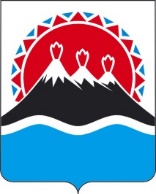 П О С Т А Н О В Л Е Н И ЕПРОЕКТРЕГИОНАЛЬНОЙ СЛУЖБЫ ПО ТАРИФАМ И ЦЕНАМ  КАМЧАТСКОГО КРАЯ                   г. Петропавловск-КамчатскийВ соответствии с Федеральным законом Российской Федерации от 24.06.1998 № 89-ФЗ «Об отходах производства и потребления», постановлениями Правительства Российской Федерации  от 16.05.2016 № 424 «Об утверждении порядка разработки, согласования, утверждения и корректировки инвестиционных и производственных программ в области обращения с твердыми коммунальными отходами, в том числе порядка определения плановых и фактических значений показателей эффективности объектов, используемых для обработки, обезвреживания и захоронения твердых коммунальных отходов», от 30.05.2016 № 484 «О ценообразовании в области обращения с твердыми коммунальными отходами», приказом Федеральной антимонопольной службы от 21.11.2016 № 1638/16 «Об утверждении методических указаний по расчету регулируемых тарифов в области обращения с твердыми коммунальными отходами», постановлением Правительства Камчатского края от 19.12.2008 № 424-П «Об утверждении Положения о Региональной службе по тарифам и ценам Камчатского края», протоколом Правления Региональной службы по тарифам и ценам Камчатского края от 16.09.2020 № ххПОСТАНОВЛЯЮ:1. Утвердить производственную программу ООО «Чистый край» в сфере захоронения твердых коммунальных отходов в Сельском поселении «село Тигиль» на 2020 год согласно приложению.2. Утвердить и ввести в действие с 01 октября 2020 года по 31 декабря 2020 года предельные тарифы на захоронение твердых коммунальных отходов ООО «Чистый край» для потребителей Сельского поселения «село Тигиль» в размере 1191,96 руб. за 1 куб. метр (НДС не облагается).3. Настоящее постановление вступает в силу через десять дней после дня его официального опубликования.Приложение к постановлению Региональной службы по тарифам и ценам Камчатского краяот 16.09.2020 № ххПроизводственная программа ООО «Чистый край» в сфере захоронения твердых коммунальных отходов в Сельском поселении «село Тигиль» на 2020 год Раздел 1. Паспорт производственной программыРаздел 2. Планируемый объем (масса) захоронения твердых коммунальных отходовРаздел 3. Перечень мероприятий производственной программыРаздел 4. Объем финансовых потребностей, необходимых для реализации производственной программы в сфере захоронения твердых коммунальных отходовРаздел 5. График реализации мероприятий производственной программы Примечание: производственная программа утверждается впервые, в связи с чем отчет об исполнении производственной программы за истекший период не предусмотрен.СОГЛАСОВАНО:Консультант отдела по регулированию тарифов в коммунальном комплексе Региональной службы по тарифам и ценам Камчатского края _________/О.Б. Затюра/Начальник организационно-правового отдела Региональной службы по тарифам и ценам Камчатского края  ______________/И.Н. Шишкова/[Дата регистрации]№[Номер документа]Об утверждении предельных тарифов на захоронение твердых коммунальных отходов ООО «Чистый край» для потребителей Сельского поселения «село Тигиль» на 2020 годРуководитель[горизонтальный штамп подписи 1]И.В. ЛагуткинаНаименование регулируемой организации Адрес Руководитель организацииРуководитель организацииКонтактный телефонНаименование регулируемой организации Адрес ДолжностьФ.И.О.Контактный телефонООО «Чистый край»683003, Камчатский край,Елизовский район, п. Пионерский, ул. Янтарная, 3Директор НовоселовМихаилВасильевич8 924 794 5645Наименование органа регулированияАдрес Руководитель организацииРуководитель организацииКонтактный телефонНаименование органа регулированияАдрес ДолжностьФ.И.О.Контактный телефонРегиональная служба по тарифам и ценам Камчатского края 683003, г. Петропавловск-Камчатский, ул. Ленинградская, 118РуководительЛагуткина Ирина Владимировна(84152)42-83-81№
п/пПоказатели           
производственной программыЕдиницы     
измеренияс 1 октября 2020 года по 31 декабря 2020 года№
п/пПоказатели           
производственной программыЕдиницы     
измеренияс 1 октября 2020 года по 31 декабря 2020 года12341. Объем твердых коммунальных отходов                  тыс. м30,9091.1в пределах норматива по накоплениютыс. м30,9092По видам твердых коммунальных отходовтыс. м32.1сортированныетыс. м3-2.2несортированныетыс. м30,7462.3крупногабаритныетыс. м30,163№ 
п/пНаименование 
мероприятияСрок реализации мероприятийФинансовые  потребности 
на реализацию
мероприятий, тыс. руб.№ 
п/пНаименование 
мероприятияСрок реализации мероприятийФинансовые  потребности 
на реализацию
мероприятий, тыс. руб.1234Мероприятия1. Текущий и (или) капитальный ремонт объектовс 1 октября 2020 года по 31 декабря 2020 годаМероприятия не запланированы№ 
п/пПоказателиЕдиницы     измеренияс 1 октября 2020 года по 31 декабря 2020 года12341.Необходимая валовая выручкатыс. руб.1083,631№п/пНаименование мероприятияГодСрок выполнения мероприятий производственной программы (тыс. руб.)Срок выполнения мероприятий производственной программы (тыс. руб.)Срок выполнения мероприятий производственной программы (тыс. руб.)Срок выполнения мероприятий производственной программы (тыс. руб.)№п/пНаименование мероприятияГод1 квартал2 квартал3 квартал4 квартал.12345671.Текущий и (или) капитальный ремонт объектовс 1 октября 2020 года по 31 декабря 2020 года-- - -